крым...ЗОЛОТЫЕ ПЛЯЖИ ФЕОДОСИИ...23.09-27.09.2020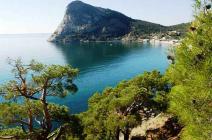 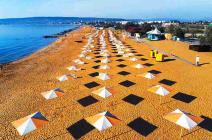 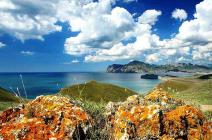 1 деньСбор 23.09 в 05:00. Выезд в 05:30 от магазина «МАГНИТ - КОСМЕТИК» (ул. Ставропольская, 86 - напротив сквера, район «Вещевого рынка»). По Крымскому мосту переезд в Феодосию (340 км). Автобусно - пешеходная экскурсия по городу-курорту Феодосия «Богом данная» одному из самых древних городов Крыма, возраст которого насчитывает более 25 веков. Вы узнаете о таких интересных городских достопримечательностях, как Фонтан Айвазовского, выполненный в восточном стиле, Храм Сурб Саркис – древнейший армянский храм Феодосии, тесно связан с историей жизни великого мариниста И.К.Айвазовского.  Построенный в 1330 г. в традиционном армянском стиле, храм изобилуют древними вмурованными хачкарами (каменными крестами со сложными орнаментами). В этом храме Айвазовского крестили, венчали и отпевали. Похоронен художник здесь же в ограде храма. Над могилой возвышается памятник-саркофаг из цельного куска белого мрамора. Мечеть Муфтий-Джами - памятник турецкой архитектуры в Феодосии. Это едва ли не единственное сохранившееся в Восточном Крыму средневековое мусульманское культовое сооружение. Мечеть возводилась в 1623–1637 годах в традициях османской архитектуры. Своим внешним обликом напоминает мечети Стамбула: недаром в Средние века Феодосию называли Малым Стамбулом. Посещение Дачи В.О. Стамболи – известного в своё время табачного магната, создавшего целую табачную империю. Дача, построенная в стиле модерн - является архитектурной достопримечательностью г. Феодосии, но интерьер удивительным образом сочетает в себе также роскошные турецкие, готические и викторианские мотивы. Здесь же находится музей подводной археологии с интересными экспонатами, поднятыми с глубин Черного моря и принадлежащие различным историческим эпохам – от античности и до наших дней. Размещение. Свободное время для отдыха на Центральном пляже «Камешки» - мелкогалечный пляж с песчанным входом в море и комфортным песчанным дном, с развитой инфраструктурой для полноценного отдыха.  Для желающих за доп. плату - Посещение национальной картинной Галереи им. И.К.Айвазовского открытой в 1880 году. Её здание — памятник архитектуры ХIХ века - спроектировано самим художником.  Галерея содержит более двух тысяч экспонатов, в том числе наиболее полное собрание работ Айвазовского (около 400). Это уникальный, всемирно известный музей маринистической живописи. Рядом корабль и музей Грина, рассказывает о творчестве и путешествиях Александра Грина, жизнь которого была тесно связана с Феодосией. Желающие могут посетить.2 деньЗавтрак. Свободное время для отдыха на море. Выезд на «Золотой пляж» — один из самых знаменитых и популярных пляжей на побережье Феодосии. Широкую известность пляж получил еще в советское время, а название обрел благодаря золотистому цвету песка. Во второй половине дня - Экскурсия в Коктебель - модный богемный курорт, который расположился на берегу залива у подножия древнего потухшего вулкана Карадаг (Чёрная гора), в обрамлении холмов. В переводе с тюркского языка название Коктебель звучит поэтически «край голубых вершин».  В Коктебеле чудесным образом соединились пряные запахи степных трав, чистый горный воздух и ласковые воды Черного моря. Одной из достопримечательностей Коктебеля и окрестностей является гора Клементьева. Она также известна как Узун-Сырт, что в переводе с тюркского языка обозначает "длинный хребет", его протяженность - 8 км. Коктебель — настоящий рай для любителей планерного спорта.  Коктебель — признанная столица джаза. Западнее Коктебеля находится главный природный шедевр здешних мест – Карадагский заповедник, символом которого являются «Золотые ворота» - скальное образование, которое исполняет самые сокровенные желания, если бросить по ним монетку. Морская прогулка (1,5 часа) вдоль потухшего вулкана Кара-Даг с проходом возле Золотых ворот. Свободное время для отдыха на море.3 деньЗавтрак. Экскурсия «По следам средневековья» в Судак с посещением Судакской (Генуэзской крепости) - памятник средневековой археологии и архитектуры (III—XV вв.) мирового значения, это генуэзская цитадель, сохранившаяся в Крыму и являющаяся остатками средневекового города. Практически неприступная, она стоит на горе необычной конусообразной формы, бывшем коралловом рифе. Здесь все говорит о защите от врагов: крепостные стены высотой восемь метров в два яруса, четырнадцать башен, главные ворота с барбаканом, ров. С самой высокой башни крепости открывается потрясающий вид на современный Судак, и на одно из красивейших мест Крыма — заповедник Новый Свет. Экскурсия в урочище Новый Свет (за доп. плату) - небольшой поселок, в древности назывался Парадиз. Рай, одним словом. Местные жители этого райского места более ста лет связаны с заводом шампанских вин. Еще с восемнадцатого века здесь делали игристые вина, но по-настоящему виноделием в Новом Свете занялся князь Лев Сергеевич Голицын, который купил Новый Свет в 1878 году и создал первый русский завод шампанских вин. Экскурсия с дегустацией в Доме шампанских вин «Новый Свет», который является уникальным предприятием. Это единственный завод, расположенный в исторической «Крымской Шампани» – родине отечественных шампанских вин, с ее более чем 130-летней историей крымского «вина королей и короля над винами».  Во второй половине дня для желающих - посещение второго городского пляжа Феодосии «Жемчужный» — это широкая береговая линия с пологим переходом в Феодосийский залив Черного моря. Название пляжа произошло от структуры песка — он имеет перламутровый жемчужный отлив. Такой цвет песку придают мелкие фрагменты ракушечника. Ракушечник истерт водой и не имеет острых углов, по пляжу вполне комфортно ходить без обуви.4 деньЗавтрак. Экскурсия в г.Старый Крым в древний армянский монастырь Сурб-Хач («Святой Крест», 1358 год) – архитектурный и исторический памятник крымского средневековья. Монастырский комплекс расположен в живописном, уединённом месте на склоне горы Святого Креста, откуда открывается красивый панорамный вид на окрестности. Сюда не долетают посторонние звуки, слышится только пение птиц и духовная музыка из храма. Сурб-Хач в течение многих столетий был центром духовного притяжения армян, святыней, местом паломничества.  Есть места, которые православные называют «намоленными», мистики «местами силы». «Сурб хач» – одно из таких мест. Монастырь является единственным сохранившимся монастырским комплексом Армянской Апостольской Церкви XIV—XIX веков в Крыму. Удивительное по своему воздействию место. Экскурсия в Сафари-парк «Тайган», открытие сезона (г. Белогорск) — уникальный проект в России, созданный в Крыму в 2012 году. Идея создания парка-сафари, где можно наблюдать жизнь крупных хищников в их естественной среде обитания, впервые была реализована в Африканских странах, Кении и Танзании. Общая коллекция зверей и птиц в парке составляет более 83 видов (в том числе редкие разновидности, например белый лев), бизоны, яки, жирафы, шотландские коровы и другие обитатели. Животные в парке совершенно свободно перемещаются по огромным пространствам и чувствуют себя очень расслаблено, что позволяет гостям парка наблюдать их «вживую», без клеток и искусственных ограничений, и при этом оставаться в абсолютной безопасности. Для этих целей были построены специальные смотровые мостки, проходящие над территорией парка. Общая протяженность таких мостов почти километр. Возвращение в Феодосию. Свободное время для отдыха на море.5 деньЗавтрак. Свободное время для отдыха на море.  Освобождение номеров в 12.00. Экскурсия в Керчь - один из старейших городов мира. Он всего на год моложе «вечного города» Рима - прекрасный экскурсионный город с богатой историей, с великолепно обустроенной набережной и огромным количеством памятников истории. Скульптуры грифонов, разбросанные по всему городу это то малое, что осталось со времён царской России. Грифоны теперь, как бы визитная карточка города, как пирамиды в Египте или как амфитеатр в Риме. Экскурсия на основную достопримечательность города Керчь – г. Митридат. На вершине горы и её склонах располагался один из самых древних античных городов на территории России - древнегреческий Пантикапей.  Величественный, средневековый город, построенный 26 веков назад, являлся в то время столицей грозного государства Боспор. С конца XVIII века здесь ведут раскопки, вы увидите их. Здесь же, на горе - главный керченский памятник в честь героев Великой Отечественной - Обелиск Славы, который был установлен в 1944 году, зажжён Вечный огонь, привезённый с Малахова кургана города Севастополя. С вершины горы можно полюбоваться чудесным видом керченской бухты, увидеть новый Крымский мост через Керченский пролив. Отъезд в Краснодар.Стоимость тура на человекаОтель «ФЕОДОСИЯ» - находится в историческом месте Феодосии, рядом с набережной И.К.Айвазовского. Вас ждут комфортабельные номера с современным дизайном, из окон отеля открывается великолепная панорама Феодосийского залива и города, позволяя насладиться акваторией Черного моря. Размещение: «Стандарт» - 2-х местные хорошие номера. В номере - ТВ, холодильник, сплит-система, электрочайник, душ, санузел, фен. Стандарт «Улучшенный» - 2-х местные комфортабельные номера после ремонта с современным интерьером. В номере: ТВ, холодильник, сплит-система, чайник, душ, санузел, фен. «Полулюкс»: уютные 2-х местные номера в классическом стиле с современным ремонтом и новой мебелью, со всеми удобствами. В номере: холодильник, ТВ,  мини-сейф, сплит-система. В отеле работает бесплатный Wi-Fi. 3-й в номере - доп. место – кресло-кровать. Питание по системе – «шведский стол».Детям до 12 лет скидка при размещении на основное место – 5%В стоимость входит:Проезд комфортабельным автобусом, проживание согласно выбранной категории, питание по программе тура (4 завтрака), экскурсионное обслуживание, страховка НС.Дополнительно оплачивается:Галерея Айвазовского с экскурсией - 350/250 руб.  взр./дет (до 16 лет)Музей Грина  - 200/ 150  руб.  взр./дет.Дача Стамболи  - 200/ 150  руб.  взр./дет.Морская прогулка «Золотые ворота» – 600/400 руб. взр./дет.Генуэзская крепость  – 250/100 руб. взр./дет.Дегустация шампанских вин (6 образцов) – 700 руб./чел.Экскурсия на микроавтобусах в Новый свет – 250 руб. чел.Сафари-парк «Тайган» - 1000/500 руб. взр./дет. (от 3-х до 10 лет включительно)Монастырский комплекс Сурб-Хач – 100 руб.чел. (пожертвования);*Внимание! Стоимость входных билетов может изменяться, учитывайте это при составлении бюджета на поездку!  На некоторых экскурсионных объектах  есть скидки на покупку  входных билетов  для школьников, студентов, пенсионеров, инвалидов. Просьба при себе иметь подтверждающие документы!РазмещениеСтандарт Стандарт "Улучшенный"ПолулюксСтандарт 1-но местный  Отель "ФЕОДОСИЯ" 11 50012 300  13 000  14 000Доп. место в номере 10 50011 300 12 000-